קבוצת פארטו מגייסת! הצטרפו לנבחרת החלומות שלנו.לזרוע המחקר הכלכלי דרוש/ה עוזר מחקר המתמחה באנליזת נתונים (Data Analysis) לעבודה מרתקת בפרויקט המחקר של זרוע העבודה במשרד הכלכלה(העסקה גמישה בהיקף של כ-50% משרה | שכר שעתי גבוה למתאימים | המשרה בירושלים)מי אנחנו?קבוצת פארטו (www.pareto.co.il) היא אחת מחברות הייעוץ המובילות בישראל. אנחנו מייעצים לבכירים במשרדי הממשלה ובמגזר העסקי בנושאים ארגוניים, אסטרטגיים וכלכליים ומשפיעים על תהליכי קבלת החלטות מהותיים הנוגעים לעיצוב המשק הישראלי והמדיניות הכלכלית-חברתית.פעילות המחקר של זרוע העבודהזרוע העבודה במשרד הכלכלה פועלת לקידום ההון האנושי של העובדים במשק באמצעות מגוון כלים ובהם: הכשרות מקצועיות, לימודי הנדסאות, מעונות יום לגיל הרך, תכניות תעסוקה ומרכזי הכוון לאוכלוסיות יעד ועוד. כל אלה תוך גיבוש מדיניות ממשלתית ארוכת טווח מבוססת נתונים, וקידום סביבה תעסוקתית העונה על צרכי שוק התעסוקה העתידי. מחקרי המדיניות שאנו מובילים עבור הזרוע נועדו לספק ניתוחים מיקרו-כלכליים ומקרו-כלכליים אודות שוק העבודה, ולסייע בהערכת היישום והאפקטיביות של התכניות וההכשרות המקצועיות.מהות התפקיד:שליפת נתונים (בחדר המחקר של הלמ"ס והביטוח הלאומי) וניתוח נתונים שוטףבנייה ותפעול של מסדי נתונים מורכביםהשתתפות / הובלה של פרויקטי מחקר כלכלי, מחקרי מדיניות ומתן המלצות למדיניותדרישות התפקיד:תואר ראשון בכלכלה, סטטיסטיקה או תואר רלבנטי אחרלימודים לתואר שני בסטטיטיקה, מדעי הנתונים או תואר רלבנטי אחריתרת לימודים של שנה לפחות ניסיון בעבודה עם מסדי נתונים מורכבים - חובהשליטה בתוכנות סטטיסטיות ושפות תכנות (Stata, Python, R) - חובהניסיון בניתוח אקונומטרי / מחקר כלכלי אמפירי - יתרוןיכולות ניהול עצמי והובלת פרויקטיםיחסי אנוש טובים ויכולת עבודה בצוותכישורים אנליטיים גבוהים, שליטה מלאה בשפה האנגלית וכושר ביטוי גבוה בכתב נא לשלוח קו"ח בצירוף דוגמא לעבודת מחקר לכתובת:  gilad.c@pareto.co.il(מס' משרה 220601)** פניות מתאימות בלבד תענינה **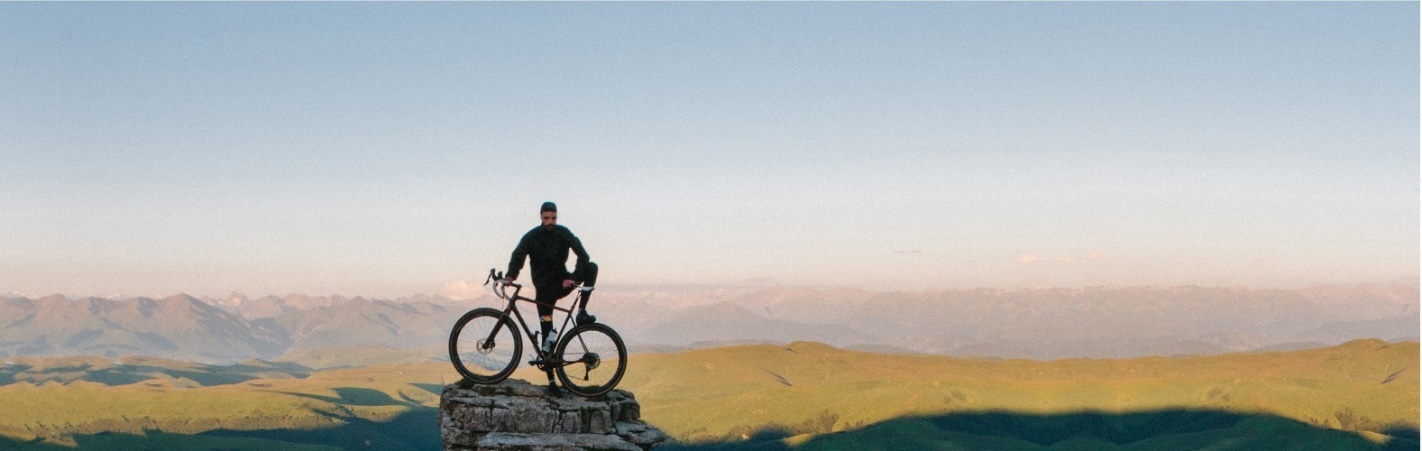 